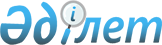 О внесении изменений в решение Качирского районного маслихата от 21 декабря 2016 года № 2/10 "О бюджете Качирского района на 2017 - 2019 годы"Решение маслихата Качирского района Павлодарской области от 6 декабря 2017 года № 1/21. Зарегистрировано Департаментом юстиции Павлодарской области 13 декабря 2017 года № 5730
      В соответствии с пунктом 4 статьи 106 Бюджетного кодекса Республики Казахстан от 4 декабря 2008 года, подпунктом 1) пункта 1 статьи 6 Закона Республики Казахстан "О местном государственном управлении и самоуправлении в Республике Казахстан" от 23 января 2001 года Качирский районный маслихат РЕШИЛ:
      1. Внести в решение Качирского районного маслихата от 21 декабря 2016 года № 2/10 "О бюджете Качирского района на 2017 - 2019 годы" (зарегистрированное в Реестре государственной регистрации нормативных правовых актов за № 5322, опубликованное 12 января 2017 года и 19 января 2017 года в газетах "Тереңкөл тынысы", "Заря") следующие изменения:
      в пункте 1:
      в подпункте 1):
      цифры "4846740" заменить цифрами "4935620";
      цифры "580060" заменить цифрами "579463";
      цифры "13827" заменить цифрами "14424";
      цифры "4242913" заменить цифрами "4331793";
      в подпункте 2) цифры "4962862" заменить цифрами "5051742";
      приложение 1 к указанному решению изложить в новой редакции согласно приложению к настоящему решению.
      2. Контроль за выполнением настоящего решения возложить на постоянную планово-бюджетную комиссию районного маслихата.
      3. Настоящее решение вводится в действие с 1 января 2017 года. Бюджет района на 2017 год
(с изменениями)
					© 2012. РГП на ПХВ «Институт законодательства и правовой информации Республики Казахстан» Министерства юстиции Республики Казахстан
				
      Председатель сессии

К. Мынжасаров

      Секретарь районного маслихата

С. Баяндинов
Приложение 1
к решению Качирского
районного маслихата от "6"
декабря 2017 года № 1/21Приложение 1
к решению Качирского
районного маслихата от 21
декабря 2016 года № 2/10
Категория
Категория
Категория
Категория
Сумма (тысяч тенге)
Класс
Класс
Класс
Сумма (тысяч тенге)
Подкласс
Подкласс
Сумма (тысяч тенге)
Наименование
Сумма (тысяч тенге)
1
2
3
4
5
1. Доходы
4 935 620
1
Налоговые поступления
579 463
01
Подоходный налог
261 809
2
Индивидуальный подоходный налог
261 809
03
Социальный налог
186 976
1
Социальный налог
186 976
04
Налоги на собственность
110 044
1
Налоги на имущество
51 455
3
Земельный налог
1 336
4
Налог на транспортные средства
40 947
5
Единый земельный налог
16 306
05
Внутренние налоги на товары, работы и услуги
16 834
2
Акцизы
2 591
3
Поступления за использование природных и других ресурсов
7 450
4
Сборы за ведение предпринимательской и профессиональной деятельности
6 793
08
Обязательные платежи, взимаемые за совершение юридически значимых действий и (или) выдачу документов уполномоченными на то государственными органами или должностными лицами
3 800
1
Государственная пошлина
3 800
2
Неналоговые поступления
14 424
01
Доходы от государственной собственности
5 691
4
Доходы на доли участия в юридических лицах, находящиеся в государственной собственности
166
5
Доходы от аренды имущества, находящегося в государственной собственности
5 500
7
Вознаграждения по кредитам, выданным из государственного бюджета
25
04
Штрафы, пени, санкции, взыскания, налагаемые государственными учреждениями, финансируемыми из государственного бюджета, а также содержащимися и финансируемыми из бюджета (сметы расходов) Национального Банка Республики Казахстан
148
1
Штрафы, пени, санкции, взыскания, налагаемые государственными учреждениями, финансируемыми из государственного бюджета, а также содержащимися и финансируемыми из бюджета (сметы расходов) Национального Банка Республики Казахстан, за исключением поступлений от организаций нефтяного сектора
148
06
Прочие неналоговые поступления
8 585
1
Прочие неналоговые поступления
8 585
3
Поступления от продажи основного капитала
9 940
01
Продажа государственного имущества, закрепленного за государственными учреждениями
6 844
1
Продажа государственного имущества, закрепленного за государственными учреждениями
6 844
03
Продажа земли и нематериальных активов
3 096
1
Продажа земли
1 938
2
Продажа нематериальных активов
1 158
4
Поступления трансфертов
4 331 793
02
Трансферты из вышестоящих органов государственного управления
4 331 793
2
Трансферты из областного бюджета
4 331 793
Функциональная группа
Функциональная группа
Функциональная группа
Функциональная группа
Функциональная группа
Сумма (тысяч тенге)
Функциональная подгруппа
Функциональная подгруппа
Функциональная подгруппа
Функциональная подгруппа
Сумма (тысяч тенге)
Администратор бюджетных программ
Администратор бюджетных программ
Администратор бюджетных программ
Сумма (тысяч тенге)
Программа
Программа
Сумма (тысяч тенге)
Наименование
Сумма (тысяч тенге)
1
2
3
4
5
6
2. Затраты
5 051 742
01
Государственные услуги общего характера
401 275
1
Представительные, исполнительные и другие органы, выполняющие общие функции государственного управления
320 066
112
Аппарат маслихата района (города областного значения)
16 600
001
Услуги по обеспечению деятельности маслихата района (города областного значения)
16 543
003
Капитальные расходы государственного органа
57
122
Аппарат акима района (города областного значения)
106 733
001
Услуги по обеспечению деятельности акима района (города областного значения)
89 585
003
Капитальные расходы государственного органа
12 648
009
Капитальные расходы подведомственных государственных учреждений и организаций
4 500
123
Аппарат акима района в городе, города районного значения, поселка, села, сельского округа
196 733
001
Услуги по обеспечению деятельности акима района в городе, города районного значения, поселка, села, сельского округа
179 374
022
Капитальные расходы государственного органа
6 021
032
Капитальные расходы подведомственных государственных учреждений и организаций
11 338
2
Финансовая деятельность
21 144
452
Отдел финансов района (города областного значения)
21 144
001
Услуги по реализации государственной политики в области исполнения бюджета и управления коммунальной собственностью района (города областного значения)
17 601
003
Проведение оценки имущества в целях налогообложения
40
010
Приватизация, управление коммунальным имуществом, постприватизационная деятельность и регулирование споров, связанных с этим
33
018
Капитальные расходы государственного органа
3 470
5
Планирование и статистическая деятельность
17 781
453
Отдел экономики и бюджетного планирования района (города областного значения)
17 781
001
Услуги по реализации государственной политики в области формирования и развития экономической политики, системы государственного планирования 
17 397
004
Капитальные расходы государственного органа
384
9
Прочие государственные услуги общего характера
42 284
454
Отдел предпринимательства и сельского хозяйства района (города областного значения)
30 535
001
Услуги по реализации государственной политики на местном уровне в области развития предпринимательства и сельского хозяйства
30 014
007
Капитальные расходы государственного органа
521
458
Отдел жилищно - коммунального хозяйства, пассажирского транспорта и автомобильных дорог района (города областного значения)
11 749
001
Услуги по реализации государственной политики на местном уровне в области жилищно-коммунального хозяйства, пассажирского транспорта и автомобильных дорог
11 639
013
Капитальные расходы государственного органа
110
02
Оборона
12 889
1
Военные нужды
10 376
122
Аппарат акима района (города областного значения)
10 376
005
Мероприятия в рамках исполнения всеобщей воинской обязанности
10 376
2
Организация работы по чрезвычайным ситуациям
2 513
122
Аппарат акима района (города областного значения)
2 513
006
Предупреждение и ликвидация чрезвычайных ситуаций масштаба района (города областного значения)
847
007
Мероприятия по профилактике и тушению степных пожаров районного (городского) масштаба, а также пожаров в населенных пунктах, в которых не созданы органы государственной противопожарной службы
1 666
03
Общественный порядок, безопасность, правовая, судебная, уголовно-исполнительная деятельность
219
9
Прочие услуги в области общественного порядка и безопасности
219
458
Отдел жилищно-коммунального хозяйства, пассажирского транспорта и автомобильных дорог района (города областного значения)
219
021
Обеспечение безопасности дорожного движения в населенных пунктах
219
04
Образование
2 532 149
1
Дошкольное воспитание и обучение
311 304
123
Аппарат акима района в городе, города районного значения, поселка, села, сельского округа
205 312
004
Обеспечение деятельности организаций дошкольного воспитания и обучения
142 340
041
Реализация государственного образовательного заказа в дошкольных организациях образования
62 972
464
Отдел образования района (города областного значения)
105 992
040
Реализация государственного образовательного заказа в дошкольных организациях образования
105 992
2
Начальное, основное среднее и общее среднее образование
1 992 556
123
Аппарат акима района в городе, города районного значения, поселка, села, сельского округа
9 486
005
Организация бесплатного подвоза учащихся до школы и обратно в сельской местности
9 486
464
Отдел образования района (города областного значения)
1 919 046
003
Общеобразовательное обучение
1 843 777
006
Дополнительное образование для детей
75 269
465
Отдел физической культуры и спорта района (города областного значения)
61 241
017
Дополнительное образование для детей и юношества по спорту
61 241
472
Отдел строительства, архитектуры и градостроительства района (города областного значения)
2 783
022
Строительство и реконструкция объектов начального, основного среднего и общего среднего образования
2 783
9
Прочие услуги в области образования
228 289
464
Отдел образования района (города областного значения)
228 289
001
Услуги по реализации государственной политики на местном уровне в области образования
10 707
005
Приобретение и доставка учебников, учебно-методических комплексов для государственных учреждений образования района (города областного значения)
33 695
007
Проведение школьных олимпиад, внешкольных мероприятий и конкурсов районного (городского) масштаба
615
015
Ежемесячные выплаты денежных средств опекунам (попечителям) на содержание ребенка - сироты (детей - сирот), и ребенка (детей), оставшегося без попечения родителей
5 470
067
Капитальные расходы подведомственных государственных учреждений и организаций
177 802
06
Социальная помощь и социальное обеспечение
216 859
1
Социальное обеспечение
27 576
451
Отдел занятости и социальных программ района (города областного значения)
9 552
016
Государственные пособия на детей до 18 лет
5 267
025
Внедрение обусловленной денежной помощи по проекту "Өрлеу"
4 285
464
Отдел образования района (города областного значения)
18 024
030
Содержание ребенка (детей), переданного патронатным воспитателям
18 024
2
Социальная помощь
155 322
451
Отдел занятости и социальных программ района (города областного значения)
155 322
002
Программа занятости
35 973
004
Оказание социальной помощи на приобретение топлива специалистам здравоохранения, образования, социального обеспечения, культуры, спорта и ветеринарии в сельской местности в соответствии с законодательством Республики Казахстан
7 098

 
007
Социальная помощь отдельным категориям нуждающихся граждан по решениям местных представительных органов
41 424
010
Материальное обеспечение детей - инвалидов, воспитывающихся и обучающихся на дому
636
014
Оказание социальной помощи нуждающимся гражданам на дому
37 780
017
Обеспечение нуждающихся инвалидов обязательными гигиеническими средствами и предоставление услуг специалистами жестового языка, индивидуальными помощниками в соответствии с индивидуальной программой реабилитации инвалида
10 042
023
Обеспечение деятельности центров занятости населения
22 369
9
Прочие услуги в области социальной помощи и социального обеспечения
33 961
451
Отдел занятости и социальных программ района (города областного значения)
33 961
001
Услуги по реализации государственной политики на местном уровне в области обеспечения занятости и реализации социальных программ для населения
25 140
011
Оплата услуг по зачислению, выплате и доставке пособий и других социальных выплат
1 572
021
Капитальные расходы государственного органа
1 200
050
Реализация Плана мероприятий по обеспечению прав и улучшению качества жизни инвалидов в Республике Казахстан на 2012 - 2018 годы
500
054
Размещение государственного социального заказа в неправительственных организациях
2 899
067
Капитальные расходы подведомственных государственных учреждений и организаций
2 650
07
Жилищно-коммунальное хозяйство
1 000 684
1
Жилищное хозяйство
316 030
458
Отдел жилищно - коммунального хозяйства, пассажирского транспорта и автомобильных дорог района (города областного значения)
2 200
004
Обеспечение жильем отдельных категорий граждан
2 200
472
Отдел строительства, архитектуры и градостроительства района (города областного значения)
313 830
003
Проектирование и (или) строительство, реконструкция жилья коммунального жилищного фонда
20 000
072
Строительство служебного жилища, развитие инженерно-коммуникационной инфраструктуры и строительство, достройка общежитий для молодежи в рамках Программы развития продуктивной занятости и массового предпринимательства
161 182
098
Приобретение жилья коммунального жилищного фонда
132 648
2
Коммунальное хозяйство
674 909
458
Отдел жилищно-коммунального хозяйства, пассажирского транспорта и автомобильных дорог района (города областного значения)
35 993
012
Функционирование системы водоснабжения и водоотведения
35 993
472
Отдел строительства, архитектуры и градостроительства района (города областного значения)
638 916
005
Развитие коммунального хозяйства
129 284
058
Развитие системы водоснабжения и водоотведения в сельских населенных пунктах
509 632
3
Благоустройство населенных пунктов
9 745
123
Аппарат акима района в городе, города районного значения, поселка, села, сельского округа
1 700
011
Благоустройство и озеленение населенных пунктов
1 700
458
Отдел жилищно - коммунального хозяйства, пассажирского транспорта и автомобильных дорог района (города областного значения)
8 045
018
Благоустройство и озеленение населенных пунктов
8 045
08
Культура, спорт, туризм и информационное пространство
548 352
1
Деятельность в области культуры
169 555
123
Аппарат акима района в городе, города районного значения, поселка, села, сельского округа
116 875
006
Поддержка культурно-досуговой работы на местном уровне
116 875
455
Отдел культуры и развития языков района (города областного значения)
39 609
003
Поддержка культурно-досуговой работы
39 609
472
Отдел строительства, архитектуры и градостроительства района (города областного значения)
13 071
011
Развитие объектов культуры
13 071
2
Спорт
278 394
465
Отдел физической культуры и спорта района (города областного значения)
59 807
001
Услуги по реализации государственной политики на местном уровне в сфере физической культуры и спорта
8 179
006
Проведение спортивных соревнований на районном (города областного значения) уровне
4 311
007
Подготовка и участие членов сборных команд района (города областного значения) по различным видам спорта на областных спортивных соревнованиях
2 528
032
Капитальные расходы подведомственных государственных учреждений и организаций
44 789
472
Отдел строительства, архитектуры и градостроительства района (города областного значения)
218 587
008
Развитие объектов спорта
218 587
3
Информационное пространство
62 251
455
Отдел культуры и развития языков района (города областного значения)
42 672
006
Функционирование районных (городских) библиотек
38 742
007
Развитие государственного языка и других языков народа Казахстана
3 930
456
Отдел внутренней политики района (города областного значения)
19 579
002
Услуги по проведению государственной информационной политики
19579
9
Прочие услуги по организации культуры, спорта, туризма и информационного пространства
38 152
455
Отдел культуры и развития языков района (города областного значения)
16 693
001
Услуги по реализации государственной политики на местном уровне в области развития языков и культуры
11 351
010
Капитальные расходы государственного органа
300
032
Капитальные расходы подведомственных государственных учреждений и организаций
5 042
456
Отдел внутренней политики района (города областного значения)
21 459
001
Услуги по реализации государственной политики на местном уровне в области информации, укрепления государственности и формирования социального оптимизма граждан
7 620
003
Реализация мероприятий в сфере молодежной политики
10 344
006
Капитальные расходы государственного органа
325
032
Капитальные расходы подведомственных государственных учреждений и организаций
3 170
10
Сельское, водное, лесное, рыбное хозяйство, особо охраняемые природные территории, охрана окружающей среды и животного мира, земельные отношения
101 639
1
Сельское хозяйство
71 216
472
Отдел строительства, архитектуры и градостроительства района (города областного значения)
5 400 
010
Развитие объектов сельского хозяйства
5 400
473
Отдел ветеринарии района (города областного значения)
65 816
001
Услуги по реализации государственной политики на местном уровне в сфере ветеринарии
14 390
005
Обеспечение функционирования скотомогильников (биотермических ям)
500
007
Организация отлова и уничтожения бродячих собак и кошек
1 948
011
Проведение противоэпизоотических мероприятий
38 148
047
Возмещение владельцам стоимости обезвреженных (обеззараженных) и переработанных без изъятия животных, продукции и сырья животного происхождения, представляющих опасность для здоровья
животных и человека
10 830
6
Земельные отношения
11 897
463
Отдел земельных отношений района (города областного значения)
11 897
001
Услуги по реализации государственной политики в области регулирования земельных отношений на территории района (города областного значения)
10 454
004
Организация работ по зонированию земель
872
007
Капитальные расходы государственного органа
571
9
Прочие услуги в области сельского, водного, лесного, рыбного хозяйства, охраны окружающей среды и земельных отношений
18 526
453
Отдел экономики и бюджетного планирования района (города областного значения)
18 526
099
Реализация мер по оказанию социальной поддержки специалистов
18 526
11
Промышленность, архитектурная, градостроительная и строительная деятельность
18 806
2
Архитектурная, градостроительная и строительная деятельность
18 806
472
Отдел строительства, архитектуры и градостроительства района (города областного значения)
18 806
001
Услуги по реализации государственной политики в области строительства, архитектуры и градостроительства на местном уровне
12 679
013
Разработка схем градостроительного развития территории района, генеральных планов городов районного (областного) значения, поселков и иных сельских населенных пунктов
5 700
015
Капитальные расходы государственного органа
427
12
Транспорт и коммуникации
106 590
1
Автомобильный транспорт
101 690
123
Аппарат акима района в городе, города районного значения, поселка, села, сельского округа
79 253
045
Капитальный и средний ремонт автомобильных дорог улиц населенных пунктов
79 253
458
Отдел жилищно - коммунального хозяйства, пассажирского транспорта и автомобильных дорог района (города областного значения)
22 437
023
Обеспечение функционирования автомобильных дорог
19 640
045
Капитальный и средний ремонт автомобильных дорог районного значения и улиц населенных пунктов
2 797
9
Прочие услуги в сфере транспорта и коммуникаций
4 900
458
Отдел жилищно-коммунального хозяйства, пассажирского транспорта и автомобильных дорог района (города областного значения)
4 900
037
Субсидирование пассажирских перевозок по социально значимым городским (сельским), пригородным и внутрирайонным сообщениям
4 900
13
Прочие
231
3
Поддержка предпринимательской деятельности и защита конкуренции
231
454
Отдел предпринимательства и сельского хозяйства района (города областного значения)
231
006
Поддержка предпринимательской деятельности
231
14
Обслуживание долга
25
1
Обслуживание долга
25
452
Отдел финансов района (города областного значения)
25
013
Обслуживание долга местных исполнительных органов по выплате вознаграждений и иных платежей по займам из областного бюджета
25
15
Трансферты
112 024
1
Трансферты
112 024
452
Отдел финансов района (города областного значения)
112 024
006
Возврат0неиспользованных (недоиспользованных) целевых трансфертов
4 933
051
Трансферты органам местного самоуправления
86 544
054
Возврат сумм неиспользованных (недоиспользованных) целевых трансфертов, выделенных из республиканского бюджета за счет целевого трансферта из Национального фонда Республики Казахстан
20 547
3. Чистое бюджетное кредитование
42 965
Бюджетные кредиты
61 263
10
Сельское, водное, лесное, рыбное хозяйство, особо охраняемые природные территории, охрана окружающей среды и животного мира, земельные отношения
61 263
9
Прочие услуги в области сельского, водного, лесного, рыбного хозяйства, охраны окружающей среды и земельных отношений
61 263
453
Отдел экономики и бюджетного планирования района (города областного значения)
61 263
006
Бюджетные кредиты для реализации мер социальной поддержки специалистов
61 263
5
Погашение бюджетных кредитов
18 298
01
Погашение бюджетных кредитов
18 298
1
Погашение бюджетных кредитов, выданных из государственного бюджета
18 298
4. Сальдо по операциям с финансовыми активами
0
5. Дефицит (профицит) бюджета
-159 087
6. Финансирование дефицита (использование профицита) бюджета
159 087